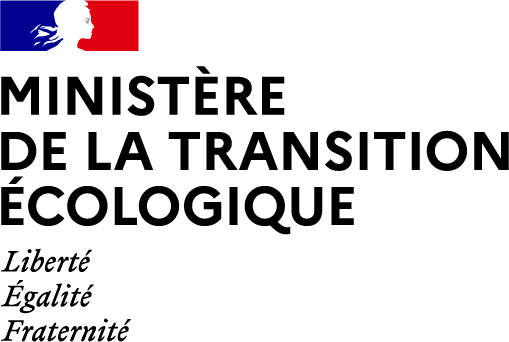 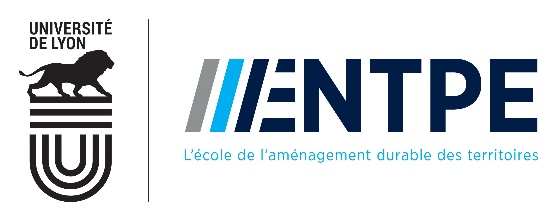 Fiche de poste-recrutement 2024Maître.sse de conférenceMdCEcole nationale des travaux publics de l’Etat(ENTPE)********************************Intitulé du poste : 	Enseignant.e-chercheur.e / Maître.sse de conférence « Transitions mobilitaires, transitions territoriales »Cat A ou A+Discipline(s) : 	Aménagement de l’espace et urbanisme, géographie, sociologieSpécialité(s) : 	« Transitions mobilitaires, transitions territoriales »Laboratoire d’affectation:	LAET (UMR 5593 U. Lyon 2 – CNRS – ENTPE)Localisation : 	ENTPE – Vaulx-en-Velin	Contact(s) : 	LAET :Olivier Klein, directeur adjoint de l’UMR, olivier.klein@entpe.fr	ENTPE : Luc Delattre directeur de la recherche, Luc.DELATTRE@entpe.fr; Antoine Le Blanc directeur de la formation initiale, Antoine.LEBLANC@entpe.fr********************************1-Contexte et enjeuxÉtablissement d’enseignement supérieur et de recherche constitué en établissement public à caractère scientifique, culturel et professionnel (EPSCP) sous tutelle du ministère de la transition écologique, l’École nationale des travaux publics de l’État (ENTPE) intervient, en formation et en recherche, sur l’ensemble des champs professionnels de l’aménagement et de la gestion des territoires urbanisés :Bâtiments et infrastructures ;Aménagement des territoires, politiques urbaines, et urbanisme ;Systèmes de transport et mobilités ;Sols, eau et hydrosystèmes anthropisés : maîtrise des impacts environnementaux et préservation des hydrosystèmes.Dans un contexte de plus en plus concurrentiel l’enjeu majeur pour l’ENTPE est aujourd’hui de positionner et de faire reconnaître l’école de façon plus affirmée encore au sein de la sphère académique comme du monde socio-économique, à l’échelle nationale comme au plan international. Dans cette perspective, l’ENTPE a établi un nouveau projet stratégique qui affirme la volonté de faire de l’école un établissement pilote et exemplaire sur les enjeux de transition écologique et solidaire. L’ENTPE forme aujourd’hui environ 700 élèves ingénieurs majoritairement recrutés post classes préparatoires aux grandes écoles. Elle propose aussi une offre de diplômes de masters et de mastères spécialisés et des programmes de formation continue professionnalisante. Elle a ouvert un parcours de Bachelor valant grade de licence en septembre 2023 avec une première année sous statut étudiant et les deux autres années sous-statut apprenti avec un effectif visé de 50 étudiantes et étudiants par année. L’ENTPE est intégrée à la dynamique de site Lyon Saint-Étienne et travaille étroitement avec les 3 autres écoles d’ingénieurs publiques du site : INSA Lyon, Ecole Centrale de Lyon et Mines Saint-Etienne.L’ENTPE est tutelle de 5 laboratoires de recherche dont 4 affiliés au CNRS et une unité mixte de l’Université Gustave Eiffel. Sur son site, l’ENTPE emploie et accueille 80 chercheurs et chercheuses dont 60 permanent.e.s. Une centaine de thèses y sont en préparation.Le pilotage de la formation est organisé au sein de la Direction de la Formation Initiale (DFI) qui s’appuie sur les compétences des personnels des laboratoires pour la mise en œuvre des formations proposées dans l’établissement. À l’occasion de l’ouverture en 2023 de la formation de bachelor « Transition écologiques et territoires », l’établissement s’est doté d’un statut d’enseignants-chercheurs propre lui permettant de recruter en CDI et de proposer une carrière évolutive adaptée à la progression des agents concernés.Dans ce contexte, l’ENTPE recherche un.e enseignant.e-chercheur.e pour assurer une double mission de recherche à 50% de son temps au sein du Laboratoire Aménagement Economie Transports (LAET) et d’enseignement dans les formations proposées par l’école pour les 50% de temps restant.Description des thématiques du laboratoireUnité de recherche du CNRS, de l’U. Lyon2 et de l’ENTPE, le LAET est un laboratoire de recherche spécialisé sur les questions de transports, mobilités et territoires, ancré principalement dans deux disciplines : l’économie et l’aménagement de l’espace et l’urbanisme. Il rassemble des chercheuses et chercheurs issus de ces disciplines, mais aussi de la gestion, la géographie, la sociologie ou la science politique. Le LAET mobilise les concepts et outils de ces disciplines pour : comprendre et modéliser la mobilité spatiale des personnes et des biens, en interaction avec les modes de vie, les localisations des résidences des ménages et des activités économiques ; analyser et évaluer les politiques publiques de transport et d’aménagement du territoire ; et enfin, apporter des éclairages à la décision publique, en réponse aux « questions vives » de la société.Outre la production scientifique (articles, rapports de recherche, ouvrages), les chercheuses et chercheurs sont également producteurs d’expertises pour les partenaires socio-économiques, d’outils d’aide à la décision et d’articles de vulgarisation. Enfin, tant à l’Université Lyon 2 qu’à l’ENTPE, elles et ils sont impliqué.es dans la formation. 2-Missions PositionLa personne recrutée est affectée au Laboratoire Aménagement Economie Transports (LAET). Son activité de recherche s’inscrit dans le cadre du programme scientifique de son unité. Son activité d’enseignement entre dans le cadre de l’engagement collectif et contractualisé que son laboratoire et la Direction de la formation initiale définissent chaque année. L’ensemble de l’activité de la personne recrutée est placé sous la responsabilité du directeur ou de la directrice de son unité de recherche à l’ENTPE.Activité de formationLa personne recrutée a vocation à intervenir dans l’ensemble des formations dispensées par l’ENTPE, en particulier dans la formation post-bac Bachelor par apprentissage « transition écologique et territoires » ouverte à la rentrée 2023 (niveaux L1 à L3), mais aussi dans la formation initiale d’ingénieur de l’ENTPE, dans les masters auxquels l’établissement est associé, en particulier en aménagement, et dans la formation continue qu’elle met en œuvre. La mission d'enseignement (192 HETD au total) consiste à contribuer à l’ingénierie pédagogique des différentes formations délivrées par l’ENTPE, à participer au pilotage et à la gestion des enseignements, à assurer des cours, des travaux dirigés et pratiques, des encadrements de projets et de stages ainsi que le tutorat académique d’étudiant.e.s, en particulier d’alternant.e.s, en relation directe avec le maître ou la maîtresse d’apprentissage en entreprise. La personne recrutée doit pouvoir délivrer ses enseignements en anglais et à distance (ou sous format hybride).Les domaines de formation visés sont les suivants : mobilités et modes de vie, analyse des dynamiques territoriales, politiques d’aménagement de l’espace et d’urbanisme, politiques de mobilité, méthodologie des sciences sociales (quantitatives, qualitatives), production et analyse de données territorialisées, SIG… La ou le titulaire du poste pourra également contribuer aux enseignements visant les apports scientifiques fondamentaux en sciences sociales, surtout en aménagement de l’espace et urbanisme, géographie ou sociologie. Recherche En matière de recherche, la personne recrutée développera son activité autour de la compréhension des évolutions potentielles des comportements de mobilité (des personnes ou des marchandises) et des dynamiques territoriales, dans un contexte de transitions (écologiques, énergétiques, numériques, etc.). Au-delà d’un apport théorique (y compris critique) sur la notion de transition, les approches développées pourront porter sur différentes formes de mobilité (quotidienne, résidentielle, sociale, etc.) comme sur différents types de territoires, différentes échelles spatiales, différents contextes géographiques et mobiliser des méthodes qualitatives comme quantitatives.Par exemple, le projet proposé pourra porter sur :La caractérisation, l’analyse et la compréhension des transformations en cours : évolution des comportements de mobilité et des dynamiques territoriales ; capacités et difficultés, voire refus, des individus, des entreprises, des organisations et des territoires à s’adapter ; émergence de nouvelles formes d’inégalités, voire de vulnérabilités, sociales et spatiales, etc.L’évolution (ou non) des systèmes de représentation, de valeurs, des discours, afin de comprendre comment les processus de transition sont appréhendés, exprimés et appropriés par les acteurs (individus, organisations, etc.)L’évolution (ou non) de la gouvernance et des stratégies et actions mises en place par les acteurs pour engager des dynamiques de transition (éco-conception, économie circulaire, ESS, etc.), s’adapter aux contraintes (innovations sociales, opportunités locales, etc.…) ou corriger les phénomènes d’inégalités sociales et spatialesD’autres thématiques pourront être proposées par le.a candidat.e en montrant comment elles s’articulent avec les travaux du laboratoire. Le.a candidat.e inscrira son projet dans celui du LAET et pourra proposer également des approches transversales mobilisant les compétences d’autres champs thématiques ou disciplinaires présents au LAET.En termes plus généraux, il est attendu de la personne recrutée comme enseignant chercheur.e d’avoir une activité de production, d’encadrement et de valorisation de la recherche. Elle devra notamment veiller à publier ses travaux dans les revues internationales à comité de lecture répondant aux standards de sa discipline. Il est attendu également une activité de communication des travaux auprès des pairs, mais aussi vers la société. Elle contribuera également au montage de projets de recherche dans les domaines liés à ses activités de recherche et pourra être amenée à effectuer des tâches d’appui aux politiques publiques et d’expertise auprès des tutelles. Elle s’impliquera dans l’encadrement et la formation des jeunes chercheurs (doctorants, post-doctorants), participera au collectif scientifique de son laboratoire et s’engagera dans les réflexions sur les orientations et le fonctionnement du laboratoire ainsi que de l’ENTPE.3-Profil attenduParmi les éléments requis :La/le candidat.e doit être titulaire d'un doctorat en aménagement de l’espace et urbanisme, en géographie ou en sociologie.La/le candidat.e doit justifier de son intérêt, de dispositions et d’une expérience pour l’enseignement et l’accompagnement pédagogique des étudiant.es ; elle/il devra pouvoir couvrir un spectre assez large parmi les enseignements de l’ENTPE (Bachelor, cycle ingénieur et masters) afin de répondre aux besoins évolutifs de la formation.Elle/il devra justifier d’une expérience de recherche, de publications scientifiques dans des revues ou de communications dans des conférences ou de la rédaction d’ouvrages reconnus internationalement dans ses disciplines et son champ de rechercheElle/il devra faire état de sa bonne insertion au sein des réseaux scientifiques de sa discipline.Elle/il devra faire la preuve de connaissances et compétences en matière de méthodologies quantitatives et/ou qualitativesElle/il devra maîtriser l'anglais écrit et parlé.D’autres éléments pourront également être appréciés par le jury de recrutement, mais ne sont pas requis :Disposer d'une expérience internationale ;Disposer d'une expérience de recherche à l'issue de la thèse ;Avoir une bonne connaissance de son champ scientifique, des enjeux, acteurs et réseaux associés, que ce soit dans sa discipline et dans les disciplines voisines ;Avoir une bonne connaissance du monde socio-économique et une vision des besoins de compétences dans le champ de la mobilité et de l’aménagement de l’espace;Avoir une expérience dans le montage et la conduite de projets de recherche collaborative, de transfert/valorisation ou plus largement de partenariats ; Faire la preuve de capacité de travail en équipe et de collaboration pluridisciplinaire ;Disposer d’une qualification CNU.4-Modalités de candidatureSi vous êtes intéressé(e), il convient d’adresser par courrier E-mail votre intention de candidature à l’adresse recrutement-enseignants-chercheurs2024@entpe.fr en indiquant votre nom, prénom, adresse de messagerie et recrutement visé.En retour, vous recevrez un message vous informant de la procédure de candidature : cette procédure est dématérialisée via le site https://recrutement.entpe.fr. La procédure de candidature prévoit la constitution d’un dossier de candidature Recherche et Formation. Afin de préparer leurs dossiers et définir leurs projets de recherche et de formation, et jusqu’à la clôture des inscriptions et dépôts de dossiers de candidature, les candidates et candidats sont fortement incités à prendre contact avec les responsables des unités qui recrutent (cf. les coordonnées sur chaque fiche de poste).